ΤΕΧΝΙΚΗ ΠΕΡΙΓΡΑΦΗΕν όψει της έναρξης της κατασκηνωτικής περιόδου και για την εύρυθμη λειτουργία της Ε΄ Παιδικής Κατασκήνωσης απαιτούνται εργασίες καθαρισμού όλων των κτιρίων της κατασκήνωσης οι οποίες περιγράφονται στην ακόλουθη τεχνική περιγραφή εργασιών. Ο ανάδοχος θα πρέπει να διαθέτει πιστοποιητικό ISO 9001:2015 ή ισοδύναμο που πιστοποιεί την ποιότητα των υπηρεσιών του, που αφορούν καθαρισμούς κτιρίων. Απαραίτητη υποχρέωση του αναδόχου καθαρισμού είναι να έρθει σε συνεννόηση με τον ανάδοχο των εργασιών απεντόμωσης, ώστε να συντονίσουν τις απαιτούμενες εργασίες, έχοντας προτεραιότητα την απεντόμωση και μετά τον καθαρισμό των οικίσκων, στο σωστό χρόνο. Οι εργασίες θα λαμβάνουν χώρα με μέριμνα και μέσα του αναδόχου και υπό την επίβλεψη του ορισθέντος από την υπηρεσία επιβλέποντος. Οι κατασκηνωτικές περίοδοι είναι τέσσερεις και το χρονικό διάστημα που υπάρχει στο τέλος κάθε περιόδου είναι δύο (2) ημέρες Το κόστος θα βαρύνει τον ΚΑΕ 15.6484.01  προϋπολογισμού οικονομικού έτους 2022 και προέρχεται από χρηματοδότηση του Υπουργείου Εργασίας και Κοινωνικής Ασφάλισης.Αναλυτικά οι υπηρεσίες αφορούν:ΟΙΚΙΣΚΟΙ :   200 (διακόσιοι)Ο κάθε οικίσκος είναι 22 (είκοσι δύο) τ.μ.,  στον οποίο υπάρχει και ένα μπάνιο.Οι υπηρεσίες καθαρισμού των οικίσκων αφορούν τις κάτωθι εργασίες:Πλήρης καθαρισμός εσωτερικών χώρων, υαλοπινάκων, κουφωμάτων αλουμινίου, θυρών, σιτών, τοίχων, δαπέδων, εξοπλισμού, ψυγείων, συσκευών κλιματισμού, άλλων επιφανειών και αντικειμένων. Η εργασία θα πραγματοποιηθεί πριν την έναρξη λειτουργίας της κατασκήνωσης  και  μετά από το πέρας κάθε περιόδου πριν την έλευση των επόμενων κατασκηνωτών δηλαδή πέντε φορές (5).Απολύμανση – Μικροβιοκτονία των εσωτερικών χώρων, με σκευάσματα εγκεκριμένα από τον ΕΦΕΤ. Η εργασία θα πραγματοποιηθεί πριν την έναρξη λειτουργίας της κατασκήνωσης  και  μετά από το πέρας κάθε περιόδου πριν την έλευση των επόμενων κατασκηνωτών δηλαδή πέντε φορές (5).Καθαρισμός εξωτερικών χώρων του οικίσκου, επιστρωμένων επιφανειών, πλύσιμο τοίχων, μέσων ηλιοπροστασίας, θυρών, αλουμίνιων κουφωμάτων, σκεπών, διάσπαρτων απορριμμάτων, αποκομιδή αυτών και  συγκέντρωσής τους σε ενδεδειγμένο σημείο  για την μεταφορά τους. Η εργασία θα πραγματοποιηθεί πριν την έναρξη λειτουργίας της κατασκήνωσης  και  μετά από το πέρας κάθε περιόδου πριν την έλευση των επόμενων κατασκηνωτών δηλαδή πέντε φορές (5).2. ΚΤΙΡΙΟ ΓΡΑΜΜΑΤΕΙΑΣ :Το κτίριο γραμματείας – υποδοχής είναι 65 (εξήντα πέντε) τ.μ.Οι υπηρεσίες καθαρισμού της γραμματείας αφορούν τις κάτωθι εργασίες:Πλήρης καθαρισμός εσωτερικών χώρων, υαλοπινάκων, κουφωμάτων αλουμινίου, θυρών, τοίχων, δαπέδων, εξοπλισμού, άλλων επιφανειών και αντικειμένων (πέραν των εμφανών πλευρών) δηλαδή μονάδες Η/Υ, φωτοτυπικό μηχάνημα, φαξ, τηλεφωνικών συσκευών, συσκευών θέρμανσης – κλιματισμού, ντουλάπες.Απολύμανση – Μικροβιοκτονία των εσωτερικών χώρων, με σκευάσματα εγκεκριμένα από τον ΕΦΕΤ.Καθαρισμός εξωτερικών χώρων του κτιρίου, επιστρωμένων επιφανειών, πλύσιμο τοίχων, μέσων ηλιοπροστασίας, θυρών, αλουμίνιων κουφωμάτων, εξωτερικών βρυσών, σκεπών, διάσπαρτων απορριμμάτων, αποκομιδή αυτών και  συγκέντρωσής τους σε ενδεδειγμένο σημείο  για την μεταφορά τους.ΚΤΙΡΙΟ ΚΙΝΗΜΑΤΟΓΡΑΦΟΥ – ΚΑΝΤΙΝΑ  :Οι υπηρεσίες καθαρισμού του κινηματογράφου και της καντίνας αφορούν τις κάτωθι εργασίες:Πλήρης καθαρισμός εσωτερικών χώρων, κλιμακοστασίου, υαλοπινάκων, κουφωμάτων αλουμινίου, θυρών, τοίχων, δαπέδων, εξοπλισμού, συσκευών κλιματισμού, εξοπλισμού σίτισης (ψυγεία, τοστιέρες, μηχανές καφέ, απορροφητήρες, εστίες- φούρνοι), άλλων επιφανειών και αντικειμένωνΑπολύμανση – Μικροβιοκτονία των εσωτερικών χώρων, με σκευάσματα εγκεκριμένα από τον ΕΦΕΤΚαθαρισμός εξωτερικών χώρων του κτιρίου, κλιμακοστασίου, επιστρωμένων επιφανειών, πλύσιμο τοίχων, μέσων ηλιοπροστασίας, θυρών, αλουμίνιων κουφωμάτων, εξωτερικών βρυσών, διάσπαρτων απορριμμάτων, αποκομιδή αυτών και  συγκέντρωσής τους σε ενδεδειγμένο σημείο  για την μεταφορά τους.ΚΕΝΤΡΙΚΟ ΚΤΙΡΙΟ ΧΩΡΟΥ ΜΑΖΙΚΗΣ ΕΣΤΙΑΣΗΣ :Ο κεντρικός χώρος μαζικής εστίασης είναι 630 (εξακόσια τριάντα) τ.μ.Οι υπηρεσίες καθαρισμού του χώρου μαζικής  εστίασης αφορούν τις κάτωθι εργασίες:Καθαρισμός εξωτερικών χώρων του κτιρίου, επιστρωμένων επιφανειών, κλιμακοστασίων, πλύσιμο τοίχων, μέσων ηλιοπροστασίας, θυρών, αλουμίνιων κουφωμάτων, ταράτσας, διάσπαρτων απορριμμάτων, αποκομιδή αυτών και  συγκέντρωσής τους σε ενδεδειγμένο σημείο  για την μεταφορά τους.Α. ΧΩΡΟΣ ΜΑΓΕΙΡΕΙΩΝΟλοκληρωμένος βαθύς καθαρισμός εξοπλισμού κουζίναςΦούρνοιΠλακάκιαΑπορροφητήρεςΦρεάτιαΨυγεία Εστίες Πλήρης καθαρισμός εσωτερικών χώρων, υαλοπινάκων, κουφωμάτων αλουμινίου, θυρών, τοίχων, δαπέδων, συσκευών κλιματισμού, εξοπλισμού, άλλων επιφανειών και αντικειμένων.Απολύμανση – Μικροβιοκτονία των εσωτερικών χώρων, με σκευάσματα εγκεκριμένα από τον ΕΦΕΤ.Η εργασία θα πραγματοποιηθεί πριν την έναρξη λειτουργίας της κατασκήνωσης  και  μετά από το πέρας κάθε περιόδου πριν την έλευση των επόμενων κατασκηνωτών δηλαδή πέντε φορές (5). Β. ΧΩΡΟΣ ΕΣΤΙΑΤΟΡΙΟΥ Πλήρης καθαρισμός εσωτερικών χώρων, υαλοπινάκων, συσκευών κλιματισμού, κουφωμάτων αλουμινίου, σιτών, θυρών, τοίχων, δαπέδων, εξοπλισμού, άλλων επιφανειών και αντικειμένων.Απολύμανση – Μικροβιοκτονία των εσωτερικών χώρων, με σκευάσματα εγκεκριμένα από τον ΕΦΕΤ.Η εργασία θα πραγματοποιηθεί πριν την έναρξη λειτουργίας της κατασκήνωσης  και  μετά από το πέρας κάθε περιόδου πριν την έλευση των επόμενων κατασκηνωτών δηλαδή πέντε φορές (5).Γ. ΑΠΟΘΗΚΗ ΤΡΟΦΙΜΩΝ Πλήρης καθαρισμός εσωτερικών χώρων, υαλοπινάκων, συσκευών κλιματισμού, κουφωμάτων αλουμινίου, σιτών, θυρών, τοίχων, δαπέδων, εξοπλισμού, άλλων επιφανειών και αντικειμένων.Απολύμανση – Μικροβιοκτονία των εσωτερικών χώρων, με σκευάσματα εγκεκριμένα από τον ΕΦΕΤ.Δ. ΓΡΑΦΕΙΟ ΔΙΑΧΕΙΡΙΣΗΣ Πλήρης καθαρισμός εσωτερικών χώρων, υαλοπινάκων, κουφωμάτων αλουμινίου, θυρών, τοίχων, δαπέδων, εξοπλισμού, άλλων επιφανειών και αντικειμένων (πέραν των εμφανών πλευρών) δηλαδή μονάδες Η/Υ, φωτοτυπικό μηχάνημα, φαξ, τηλεφωνικών συσκευών, συσκευών θέρμανσης – κλιματισμού, ντουλάπες.Απολύμανση – Μικροβιοκτονία των εσωτερικών χώρων, με σκευάσματα εγκεκριμένα από τον ΕΦΕΤ.Ε.  WC εστιατορίου και προσωπικού:Πλήρης καθαρισμός εσωτερικών χώρων, υαλοπινάκων, πλακιδίων, ειδών υγιεινής, θυρών, τοίχων, δαπέδων, εξοπλισμού, άλλων επιφανειών και αντικειμένωνΑπολύμανση – Μικροβιοκτονία των εσωτερικών χώρων, με σκευάσματα εγκεκριμένα από τον ΕΦΕΤ.ΚΟΙΝΟΧΡΗΣΤΕΣ ΝΤΟΥΖΙΕΡΕΣ – WC : ( δύο κτιριακά συγκροτήματα)Οι υπηρεσίες καθαρισμού των κοινόχρηστων WC  αφορούν τις κάτωθι εργασίες:Πλήρης καθαρισμός εσωτερικών χώρων, φεγγιτών, ψευδοροφής, παραθύρων, θυρών, τοίχων, δαπέδων, ειδών υγιεινής, πλακιδίων, εξοπλισμού, άλλων επιφανειών και αντικειμένων.Απολύμανση – Μικροβιοκτονία των εσωτερικών χώρων, με σκευάσματα εγκεκριμένα από τον ΕΦΕΤ.Καθαρισμός εξωτερικών χώρων των κτιρίων, επιστρωμένων επιφανειών, πλύσιμο τοίχων, πλακιδίων,  μέσων ηλιοπροστασίας, θυρών, εξωτερικών βρυσών, σκαφών, διάσπαρτων απορριμμάτων, αποκομιδή αυτών και  συγκέντρωσής τους σε ενδεδειγμένο σημείο  για την μεταφορά τους.Καθαρισμός  εξωτερικών  ντουζιέρων.ΚΑΝΤΙΝΑ ΚΑΠΗ :Οι υπηρεσίες καθαρισμού της καντίνας αφορούν τις κάτωθι εργασίες:Πλήρης καθαρισμός εσωτερικών χώρων, υαλοπινάκων, κουφωμάτων - παραθύρων, θυρών, τοίχων, δαπέδων, εξοπλισμού, συσκευών κλιματισμού, εξοπλισμού σίτισης (ψυγεία, τοστιέρες, μηχανές καφέ, απορροφητήρες, εστίες- φούρνοι), άλλων επιφανειών και αντικειμένων.Απολύμανση – Μικροβιοκτονία των εσωτερικών χώρων, με σκευάσματα εγκεκριμένα από τον ΕΦΕΤ.Καθαρισμός εξωτερικών χώρων του κτιρίου, επιστρωμένων επιφανειών, πλύσιμο τοίχων, μέσων ηλιοπροστασίας, θυρών, κουφωμάτων, διάσπαρτων απορριμμάτων, αποκομιδή αυτών και  συγκέντρωσής τους σε ενδεδειγμένο σημείο  για την μεταφορά τους.ΓΕΝΙΚΟΣ ΚΑΘΑΡΙΣΜΟΣ ΚΟΙΝΟΧΡΗΣΤΩΝ ΧΩΡΩΝ & ΕΚΚΛΗΣΙΑΣΟι υπηρεσίες καθαρισμού των κοινόχρηστων χώρων και της εκκλησίας αφορούν τις κάτωθι εργασίες: Γενικός καθαρισμός εξωτερικών χώρων της κατασκήνωσης (όπως συλλογή  διάσπαρτων απορριμμάτων, καθαρισμός δρόμων – διαβάσεων) καθώς και πλύσιμο επιστρωμένων ακάλυπτα χώρων περιφερειακά των εγκαταστάσεων, δρόμοι, αυλές, αντλιοστάσια, περιβάλλοντος χώρος βιολογικού, αποθήκες, αθλητικές εγκαταστάσεις κι άλλοι προφανείς χώροι.Πλήρης καθαρισμός εσωτερικών και εξωτερικών χώρων της εκκλησίας, υαλοπινάκων, κουφωμάτων –παραθύρων, θυρών, τοίχων, δαπέδων, εξοπλισμού, άλλων επιφανειών και αντικειμένωνΠροληπτική απόφραξη υδρορροών οριζοντίων και καθέτων στην έναρξη και στην λήξη της κατασκηνωτικής περιόδου.Αποκομιδή όλων των απορριμμάτων και  συγκέντρωσής τους σε ενδεδειγμένο σημείο  για την μεταφορά τους.Η εργασία θα πραγματοποιηθεί πριν την έναρξη λειτουργίας της κατασκήνωσης  και  μετά από το πέρας κάθε περιόδου πριν την έλευση των επόμενων κατασκηνωτών δηλαδή πέντε φορές (5).ΘΕΩΡΗΘΗΚΕΜΑΡΑΘΩΝΑΣ 11/05/2022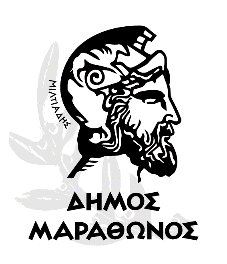 ΕΛΛΗΝΙΚΗ ΔΗΜΟΚΡΑΤΙΑΝΟΜΟΣ ΑΤΤΙΚΗΣΔΗΜΟΣ ΜΑΡΑΘΩΝΟΣΔ/ΝΣΗ ΚΑΘΑΡΙΟΤΗΤΑΣ,ΑΝΑΚΥΚΛΩΣΗΣ, ΠΕΡΙΒΑΛΛΟΝΤΟΣΠΡΑΣΙΝΟΥ & ΣΥΝΤΗΡΗΣΗΣ ΥΠΟΔΟΜΩΝΝΟΜΙΚΟ ΠΛΑΙΣΙΟ ΠΟΥ ΔΙΕΠΕΙ  ΤΗΝ ΠΑΡΟΧΗ ΤΗΣ ΥΠΗΡΕΣΙΑΣΟι διατάξεις του Ν.4412/2016 «Δημόσιες Συμβάσεις Έργων, προμηθειών και υπηρεσιών» και ειδικότερα το άρθρο 118 «Απευθείας ανάθεση», όπως έχει τροποποιηθεί και ισχύει.Οι διατάξεις του Ν.3463/2006 (Φ.Ε.Κ. 114 Α’/08-6-2006) «Κύρωση του Κώδικα Δήμων και Κοινοτήτων» και ειδικότερα το άρθρο 209 παρ. 9β,  όπως  ισχύει.Οι διατάξεις του Ν.3852/2010,  «Νέα  Αρχιτεκτονική της Αυτοδιοίκησης και της Αποκεντρωμένης  Διοίκησης – Πρόγραμμα Καλλικράτης» και ειδικότερα τα άρθρα 58 «Αρμοδιότητες Δημάρχου».Οι διατάξεις του Ν.3861/2010 Φ.Ε.Κ. 112Α/13-7-2010: Ενίσχυση της διαφάνειας με την υποχρεωτική ανάρτηση νόμων και πράξεων των κυβερνητικών, διοικητικών και αυτοδιοικητικών οργάνων στο διαδίκτυο «Πρόγραμμα Διαύγεια» και άλλες διατάξεις όπως τυχόν έχουν τροποποιηθεί και ισχύουν.Οι διατάξεις του Ν.3863/2010 Φ.Ε.Κ. 115Α/15-7-2010 «Νέο Ασφαλιστικό Σύστημα και συναφείς διατάξεις, ρυθμίσεις στις εργασιακές σχέσεις» και ειδικότερα το άρθρο 68 «Συμβάσεις εργολαβίας εταιρειών παροχής υπηρεσιών» όπως έχει τροποποιηθεί και ισχύει. .Το Π.Δ. 80/2016 (ΦΕΚ 145Α/2016) «Ανάληψη υποχρεώσεων από τους διατάκτες».Τη με αριθ. 38499/21-04-2022 ΚΥΑ (ΦΕΚ 2107/Β΄/28-04-2022) «Ανάθεση οργάνωσης και λειτουργίας κατασκηνώσεων του Κρατικού Προγράμματος σε Δήμους».Για την πραγματοποίηση των ανωτέρω υπηρεσιών έχει προβλεφθεί πίστωση στον προϋπολογισμό τρέχοντος οικονομικού έτους.ΘΕΩΡΗΘΗΚΕΜΑΡΑΘΩΝΑΣ 11/05/2022ΕΛΛΗΝΙΚΗ ΔΗΜΟΚΡΑΤΙΑΝΟΜΟΣ ΑΤΤΙΚΗΣΔΗΜΟΣ ΜΑΡΑΘΩΝΟΣΔ/ΝΣΗ ΚΑΘΑΡΙΟΤΗΤΑΣ,ΑΝΑΚΥΚΛΩΣΗΣ, ΠΕΡΙΒΑΛΛΟΝΤΟΣΠΡΑΣΙΝΟΥ & ΣΥΝΤΗΡΗΣΗΣ ΥΠΟΔΟΜΩΝ ΕΙΔΙΚΗ ΣΥΓΓΡΑΦΗ ΥΠΟΧΡΕΩΣΕΩΝΆρθρο 1ο: Αντικείμενο Υπηρεσίας.Η παρούσα μελέτη συντάσσεται από την Διεύθυνσης Καθαριότητας, Ανακύκλωσης, Περιβάλλοντος, Πρασίνου και Συντήρησης Υποδομών του Δήμου Μαραθώνος με σκοπό την παροχή υπηρεσιών καθαρισμού κτιριακών εγκαταστάσεων της Ε’ Κατασκήνωσης Δήμου Μαραθώνος.Άρθρο 2ο: Ισχύουσες διατάξεις.Οι διατάξεις του Ν.4412/2016 «Δημόσιες Συμβάσεις Έργων, προμηθειών και υπηρεσιών» και ειδικότερα το άρθρο 118 «Απευθείας ανάθεση», όπως έχει τροποποιηθεί και ισχύει.Οι διατάξεις του Ν.3463/2006 (Φ.Ε.Κ. 114 Α’/08-6-2006) «Κύρωση του Κώδικα Δήμων και Κοινοτήτων» και ειδικότερα το άρθρο 209 παρ. 9β,  όπως  ισχύει.Οι διατάξεις του Ν.3852/2010,  «Νέα  Αρχιτεκτονική της Αυτοδιοίκησης και της Αποκεντρωμένης  Διοίκησης – Πρόγραμμα Καλλικράτης» και ειδικότερα τα άρθρα 58 «Αρμοδιότητες Δημάρχου».Οι διατάξεις του Ν.3861/2010 Φ.Ε.Κ. 112Α/13-7-2010: Ενίσχυση της διαφάνειας με την υποχρεωτική ανάρτηση νόμων και πράξεων των κυβερνητικών, διοικητικών και αυτοδιοικητικών οργάνων στο διαδίκτυο «Πρόγραμμα Διαύγεια» και άλλες διατάξεις όπως τυχόν έχουν τροποποιηθεί και ισχύουν.Οι διατάξεις του Ν.3863/2010 Φ.Ε.Κ. 115Α/15-7-2010 «Νέο Ασφαλιστικό Σύστημα και συναφείς διατάξεις, ρυθμίσεις στις εργασιακές σχέσεις» και ειδικότερα το άρθρο 68 «Συμβάσεις εργολαβίας εταιρειών παροχής υπηρεσιών» όπως έχει τροποποιηθεί και ισχύει. Το Π.Δ. 80/2016 (ΦΕΚ 145Α/2016) «Ανάληψη υποχρεώσεων από τους διατάκτες».Τη με αριθ. 38499/21-04-2022 ΚΥΑ (ΦΕΚ 2107/Β΄/28-04-2022) «Ανάθεση οργάνωσης και λειτουργίας κατασκηνώσεων του Κρατικού Προγράμματος σε Δήμους».Άρθρο 3ο: Συμβατικά στοιχεία.Τα συμβατικά στοιχεία της μελέτης είναι :Τεχνική ΠεριγραφήΕιδική Συγγραφή ΥποχρεώσεωνΈντυπο 1 Έντυπο 2Άρθρο 4ο: Τρόπος εκτέλεσης της υπηρεσίας – Κριτήρια κατακύρωσης.Η εκτέλεση της υπηρεσίας  αυτής θα πραγματοποιηθεί, σύμφωνα με τις ισχύουσες διατάξεις και τους όρους  του Ν. 4412/2016 κι ειδικότερα του άρθρου 118 περί «Απευθείας ανάθεσης», χωρίς να απαιτείται γνωμοδότηση συλλογικού οργάνου.Κριτήριο ανάθεσης είναι η συμφερότερη από οικονομικής άποψης προσφορά με βάση την τιμή (χαμηλότερη τιμή).Άρθρο 5ο: Πίνακας Ανάλυσης οικονομικής προσφοράςΣύμφωνα με το άρθρο 22 του Ν.4144/2013 σε συνδυασμό με το άρθρο 68 του Ν.3863/2010,  οι εταιρείες παροχής υπηρεσιών καθαρισμού υποχρεούται να αναφέρουν στην προσφορά τους, εκτός των άλλων, τα εξής:α) Τον αριθμό των εργαζομένων που θα απασχοληθούν στο έργο.β) Τις ημέρες και τις ώρες εργασίας.γ) Τη συλλογική σύμβαση εργασίας στην οποία τυχόν υπάγονται οι εργαζόμενοι.δ) Το ύψος του προϋπολογισμένου ποσού που αφορά τις πάσης φύσεως νόμιμες αποδοχές αυτών των εργαζομένων.ε) Το ύψος των ασφαλιστικών εισφορών με βάση τα προϋπολογισθέντα ποσά.στ) Τα τετραγωνικά μέτρα καθαρισμού ανά άτομο, όταν πρόκειται για καθαρισμό χώρων.Οι εταιρείες παροχής υπηρεσιών καθαρισμού υποχρεούνται, με ποινή αποκλεισμού, να εξειδικεύουν σε χωριστό κεφάλαιο (ΕΝΤΥΠΟ 2) της προσφοράς τους τα ως άνω στοιχεία. Στην προσφορά τους πρέπει να υπολογίζουν εύλογο ποσοστό διοικητικού κόστους παροχής των υπηρεσιών τους, των αναλώσιμων, του εργολαβικού τους κέρδους και των νόμιμων υπέρ Δημοσίου και τρίτων κρατήσεων. Επιπροσθέτως, υποχρεούνται να επισυνάπτουν στην προσφορά αντίγραφο της συλλογικής σύμβασης εργασίας στην οποία τυχόν υπάγονται οι εργαζόμενοι.Άρθρο 6ο: Σύμβαση.Με την κοινοποίηση της απόφασης ανάθεσης η σύμβαση θεωρείται, ότι έχει συναφθεί και η υπογραφή του σχετικού συμφωνητικού έχει αποδεικτικό χαρακτήρα. Ο Ανάδοχος της υπηρεσίας, μετά την κοινοποίηση της απόφασης ανάθεσης σύμφωνα με το Νόμο, υποχρεούται να προσέλθει σε ορισμένο τόπο και χρόνο, όχι μεγαλύτερο των δεκαπέντε (15) ημερών για να υπογράψει το σχετικό συμφωνητικό.Επιπλέον, ο ανάδοχος υποχρεούται να καταθέσει μέχρι και την υπογραφή του συμφωνητικού «εγγύηση καλής εκτέλεσης», σε ποσοστό τέσσερα τοις εκατό (4%) επί της εκτιμώμενης αξίας της σύμβασης. Άρθρο 7ο: Ποινικές ρήτρες – Έκπτωση του Αναδόχου.Εάν ο ανάδοχος δεν προσέλθει να υπογράψει το συμφωνητικό, μέσα στην προθεσμία που ορίζεται στην ειδική πρόκληση, με την επιφύλαξη αντικειμενικών λόγων ανωτέρας βίας, κηρύσσεται έκπτωτος.Επιπλέον εφ’ όσον υπάρξει αδικαιολόγητος υπέρβαση της συμβατικής προθεσμίας εκτέλεσης της υπηρεσίας μπορεί να επιβληθεί σε βάρος του αναδόχου ποινική ρήτρα σύμφωνα με τις ισχύουσες διατάξεις.Στην περίπτωση παραβίασης, από τον ανάδοχο, των όρων που ορίζονται στη σύμβαση, καταπίπτει υπέρ της αναθέτουσας αρχής η εγγύηση καλής εκτέλεσης.Άρθρο 8ο: Φόροι, τέλη, κρατήσεις.Ο Ανάδοχος υπόκειται σε όλους τους βάσει των κειμένων διατάξεων φόρους, τέλη και κρατήσεις που ισχύουν κατά την ημέρα της διενέργειας της προμήθειας, πλην Φ.Π.Α. που βαρύνει τον Δήμο.Άρθρο 9ο: Διάρκεια σύμβασης.Η σύμβαση ξεκινά πριν την έναρξη της κατασκηνωτικής περιόδου και ισχύει για όλη τη διάρκεια της κατασκηνωτικής περιόδου.Άρθρο 10ο: Τεχνικές Προδιαγραφές.Ο Ανάδοχος μαζί με την οικονομική του προσφορά θα πρέπει να προσκομίζει, εκτός των όσων του ζητηθούν, υπεύθυνη δήλωση, σύμφωνα με την παρ. 2 του άρθρου 68 του Ν.3863/2010 όπως τροποποιήθηκε με το άρθρο 39 του Ν.4488/2017, περί μη επιβολής σε βάρος του πράξης επιβολής προστίμου για παραβιάσεις της εργατικής νομοθεσίας «υψηλής» ή «πολύ υψηλής» σοβαρότητας συνοδευόμενη απαραίτητα με το συμπληρωμένο ΕΝΤΥΠΟ 2 της παρούσας μελέτης.Άρθρο 11ο: Παραλαβή εργασιών.Η παραλαβή και ο έλεγχος καλής εκτέλεσης των εργασιών γίνεται από τον προϊστάμενο της υπηρεσίας για την οποία προορίζονται οι υπηρεσίες ή της υπηρεσίας που θα οριστεί για τον σκοπό αυτόν με την απόφαση ανάθεσης, ο οποίος θα είναι υπεύθυνος για την ποιοτική και ποσοτική επιμέτρηση και εξέταση αυτών. Πριν την οριστική παραλαβή, εξετάζονται και διαπιστώνονται όλες οι ιδιότητες των προσφερόμενων εργασιών. Στην περίπτωση που η εκτελεσθείσα εργασία είναι εκτός τεχνικών προδιαγραφών, ο ανάδοχος υποχρεούται να προβεί σε άμεση αποκατάσταση με δικά του έξοδα και σύμφωνα με τις υποδείξεις, εντός εύλογου χρόνου. Στην περίπτωση που ο ανάδοχος δεν συμμορφωθεί προς την υποχρέωση για άμεση αποκατάσταση της μη ορθώς εκτελούμενης εργασίας, θα κινηθεί εναντίον του η διαδικασία για την κήρυξή του ως εκπτώτου.	ΘΕΩΡΗΘΗΚΕΜΑΡΑΘΩΝΑΣ 11/05/2022ΕΛΛΗΝΙΚΗ ΔΗΜΟΚΡΑΤΙΑΝΟΜΟΣ ΑΤΤΙΚΗΣΔΗΜΟΣ ΜΑΡΑΘΩΝΟΣΔ/ΝΣΗ ΚΑΘΑΡΙΟΤΗΤΑΣ,ΑΝΑΚΥΚΛΩΣΗΣ, ΠΕΡΙΒΑΛΛΟΝΤΟΣΠΡΑΣΙΝΟΥ & ΣΥΝΤΗΡΗΣΗΣ ΥΠΟΔΟΜΩΝΕΝΤΥΠΟ 1ΠΑΡΟΧΗ ΥΠΗΡΕΣΙΩΝ ΚΑΘΑΡΙΣΜΟΥ ΚΤΙΡΙΑΚΩΝ ΕΓΚΑΤΑΣΤΑΣΕΩΝ ΤΗΣ Ε’ ΚΑΤΑΣΚΗΝΩΣΗΣ ΤΟΥ ΔΗΜΟΥ ΜΑΡΑΘΩΝΟΣΤης επιχείρησης ………………………………………………, με έδρα στ ……………..………...., οδός …………………………………………., αριθμός ………, τηλέφωνο …………………., fax …………….Δηλώνω υπεύθυνα ότι έχω συμπεριλάβει στην παρούσα το εύλογο ποσοστό διοικητικού κόστους παροχής υπηρεσιών, των αναλωσίμων, του εργολαβικού κέρδους και των νόμιμων υπέρ Δημοσίου και τρίτων κρατήσεων.ΜΑΡΑΘΩΝΑΣ      /      /2022Ο ΠΡΟΣΦΕΡΩΝ ΟΙΚΟΝΟΜΙΚΟΣ ΦΟΡΕΑΣ(Σφραγίδα και υπογραφή της επιχείρησης) ΕΝΤΥΠΟ 2Για την παροχή υπηρεσιών καθαρισμού κτιριακών εγκαταστάσεων της Ε΄ κατασκήνωσης του Δήμου Μαραθώνος και σύμφωνα με τα δικαιολογητικά που αναφέρονται με ποινή αποκλεισμού στην ……………………./……………. πρόσκληση υποβολής προσφοράς βεβαιώνω τα κάτωθι:ΜΑΡΑΘΩΝΑΣ      /      /2022Ο ΠΡΟΣΦΕΡΩΝ ΟΙΚΟΝΟΜΙΚΟΣ ΦΟΡΕΑΣ(Σφραγίδα και υπογραφή της επιχείρησης) ΕΛΛΗΝΙΚΗ ΔΗΜΟΚΡΑΤΙΑΝΟΜΟΣ ΑΤΤΙΚΗΣ ΔΗΜΟΣ ΜΑΡΑΘΩΝΟΣΔιεύθυνση Καθαριότητας ΑνακύκλωσηςΠεριβάλλοντος, Πρασίνου & Συντήρησης   Υποδομών  ------------------------------------------------Ταχ. Δ/νση: Οινόης 6                                                Τ.Κ. 190 07 Μαραθώνας                                                    Τηλ.22943-20974Email: kathariotita@marathon.gr  Μαραθώνας 11 /05/2022MEΛETH  : ΠΑΡΟΧΗ ΥΠΗΡΕΣΙΩΝ ΚΑΘΑΡΙΣΜΟΥ ΚΤΙΡΙΑΚΩΝ ΕΓΚΑΤΑΣΤΑΣΕΩΝ ΤΗΣ Ε’ ΚΑΤΑΣΚΗΝΩΣΗΣ ΤΟΥ ΔΗΜΟΥ ΜΑΡΑΘΩΝΟΣ . ΑΡ. ΜΕΛΕΤΗΣ:  9/2022ΠΡΟΥΠΟΛΟΓΙΣΜΟΣ: 12.500,00€ (ΜΕ ΦΠΑ)Κ.Α.Ε 15.6482.01ΦΟΡΕΑΣ:  ΔΗΜΟΣ ΜΑΡΑΘΩΝΟΣΧΡΗΜΑΤΟΔΟΤΗΣΗ: ΠΙΣΤΩΣΕΙΣ ΥΠΟΥΡΓΕΙΟΥ ΕΡΓΑΣΙΑΣ ΚΟΙΝΩΝΙΚΗΣ ΑΣΦΑΛΙΣΗΣ (ΕΠΙΧΟΡΗΓΗΣΗ ΓΙΑ ΚΑΛΥΨΗ ΟΡΓΑΝΩΣΗΣ & ΛΕΙΤΟΥΡΓΙΑΣ  ΚΑΤΑΣΚΗΝΩΣΕΩΝ)CPV: 90910000-9 (Υπηρεσίες καθαρισμού και απολύμανσης)Ο  ΠροϊστάμενοςΤμήματος Αποκομιδής Απορριμμάτων, ανακυκλώσιμων υλικών και καθαρισμού κοινόχρηστων χώρωνΟ Αναπληρωτής ΠροϊστάμενοςΔιεύθυνσης,  Καθαριότητας, Ανακύκλωσης, Περιβάλλοντος, Πρασίνου & Συντήρησης Υποδομών  Νεκτάριος ΒελισσαρίουΠΑΝΑΓΙΩΤΗΣ ΗΛΙΑΣΚωδικόςΑιτιολογίαΠοσό (€)15.6484.01ΠΑΡΟΧΗ ΥΠΗΡΕΣΙΩΝ ΚΑΘΑΡΙΣΜΟΥ ΚΤΙΡΙΑΚΩΝ ΕΓΚΑΤΑΣΤΑΣΕΩΝ ΤΗΣ Ε’ ΚΑΤΑΣΚΗΝΩΣΗΣ ΤΟΥ ΔΗΜΟΥ ΜΑΡΑΘΩΝΟΣΣΥΝΟΛΟ12.500,00Ο  ΠροϊστάμενοςΤμήματος Αποκομιδής Απορριμμάτων, ανακυκλώσιμων υλικών και καθαρισμού κοινόχρηστων χώρωνΟ Αναπληρωτής ΠροϊστάμενοςΔιεύθυνσης,  Καθαριότητας, Ανακύκλωσης, Περιβάλλοντος, Πρασίνου & Συντήρησης Υποδομών  Νεκτάριος ΒελισσαρίουΠΑΝΑΓΙΩΤΗΣ ΗΛΙΑΣΟ  ΠροϊστάμενοςΤμήματος Αποκομιδής Απορριμμάτων, ανακυκλώσιμων υλικών και καθαρισμού κοινόχρηστων χώρωνΟ Αναπληρωτής ΠροϊστάμενοςΔιεύθυνσης,  Καθαριότητας, Ανακύκλωσης, Περιβάλλοντος, Πρασίνου & Συντήρησης Υποδομών  Νεκτάριος ΒελισσαρίουΠΑΝΑΓΙΩΤΗΣ ΗΛΙΑΣΑ/ΑΥΠΗΡΕΣΙΑΠΟΣΟΣΤΟ ΕΚΠΤΩΣΗΣ ΣΕΑΚΕΡΑΙΕΣ ΜΟΝΑΔΕΣΠΟΣΟΣΤΟ ΕΚΠΤΩΣΗΣ ΣΕΑΚΕΡΑΙΕΣ ΜΟΝΑΔΕΣΑ/ΑΥΠΗΡΕΣΙΑΑΡΙΘΜΗΤΙΚΩΣΟΛΟΓΡΑΦΩΣ1ΠΑΡΟΧΗ ΥΠΗΡΕΣΙΩΝ ΚΑΘΑΡΙΣΜΟΥ ΚΤΙΡΙΑΚΩΝ ΕΓΚΑΤΑΣΤΑΣΕΩΝ ΤΗΣ Ε’ ΚΑΤΑΣΚΗΝΩΣΗΣ ΤΟΥ ΔΗΜΟΥ ΜΑΡΑΘΩΝΟΣ….…..%ΕΛΛΗΝΙΚΗ ΔΗΜΟΚΡΑΤΙΑΝΟΜΟΣ ΑΤΤΙΚΗΣΔΗΜΟΣ ΜΑΡΑΘΩΝΟΣΔ/ΝΣΗ ΚΑΘΑΡΙΟΤΗΤΑΣ,ΑΝΑΚΥΚΛΩΣΗΣ, ΠΕΡΙΒΑΛΛΟΝΤΟΣΠΡΑΣΙΝΟΥ & ΣΥΝΤΗΡΗΣΗΣ ΥΠΟΔΟΜΩΝα. Αριθμός εργαζομένων της εταιρείας που θα απασχοληθούν.β. Ημέρες & ώρες εργασίας των εργαζομένων.γ. Συλλογική σύμβαση στην οποία υπάγονται οι εργαζόμενοι.δ. Ύψος προϋπολογισμένου ποσού που αφορά τις πάσης φύσεως νόμιμες αποδοχές αυτών των εργαζομένων.ε. Ύψος ασφαλιστικών εισφορών με βάση τα προϋπολογισθέντα ποσά.στ. Τετραγωνικά μέτρα καθαρισμού των οικίσκων ανά άτομο.